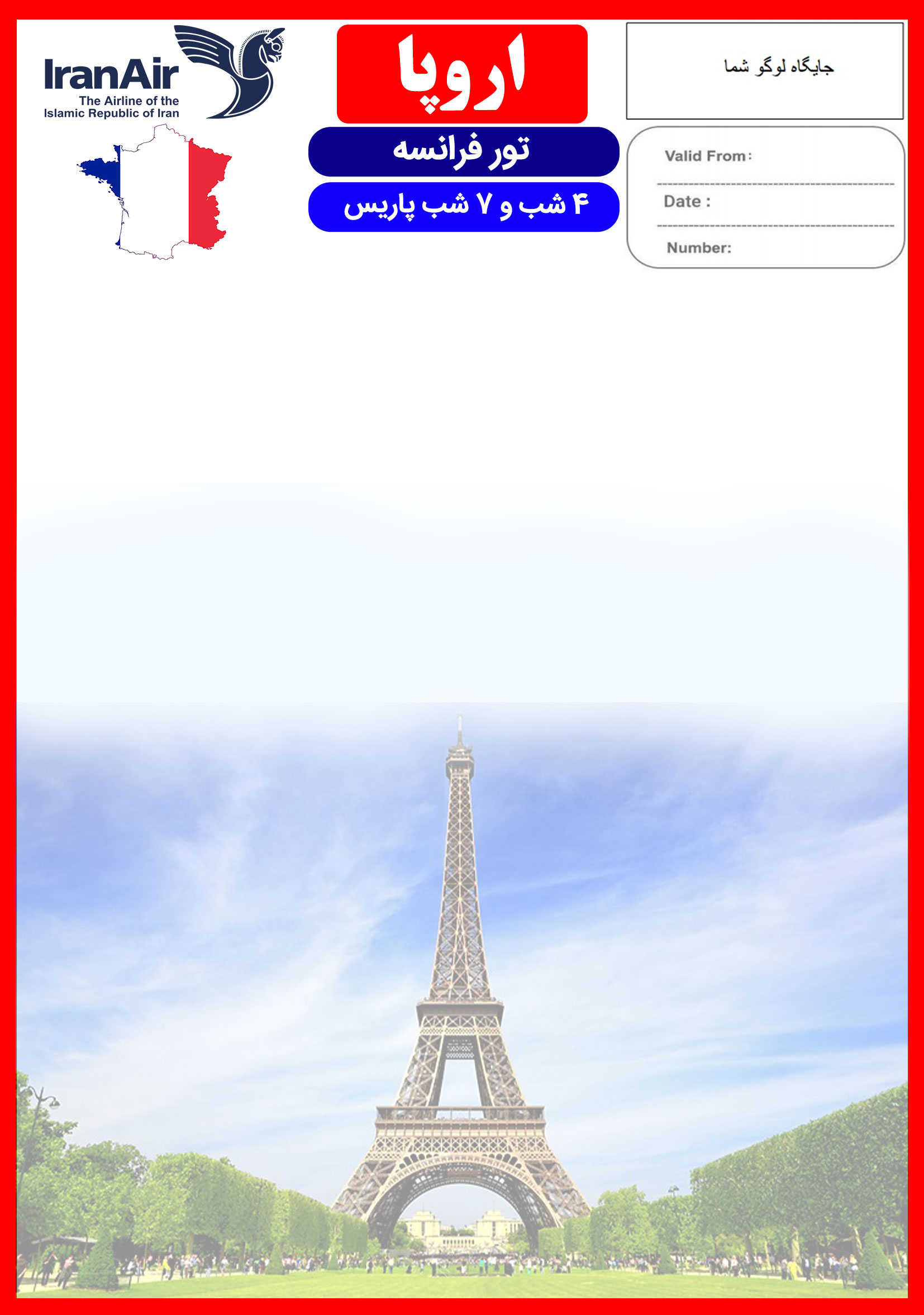 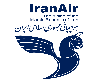 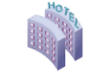 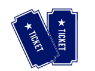 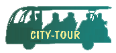 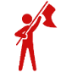 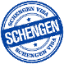 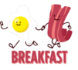 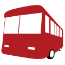 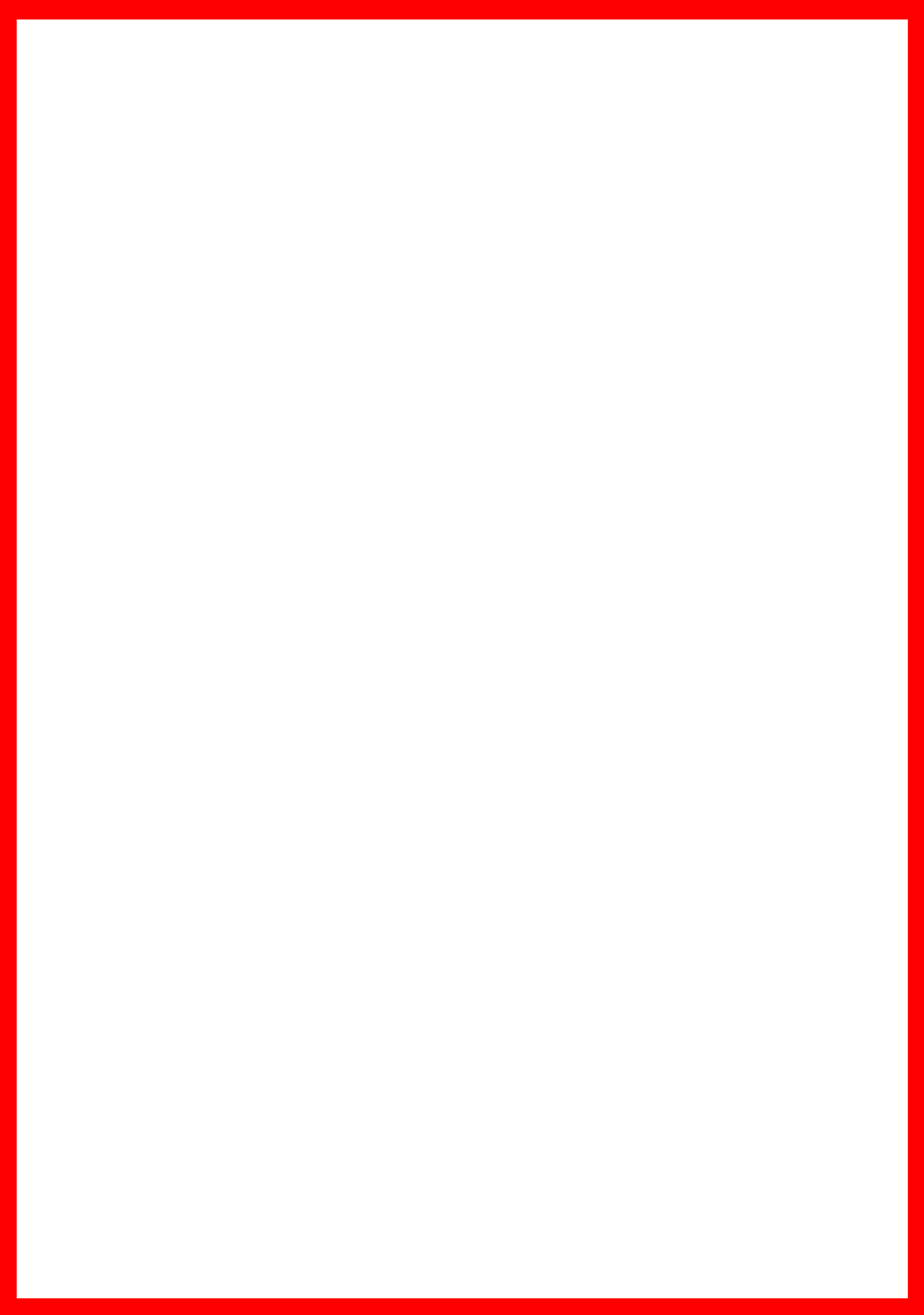 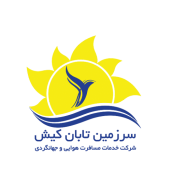 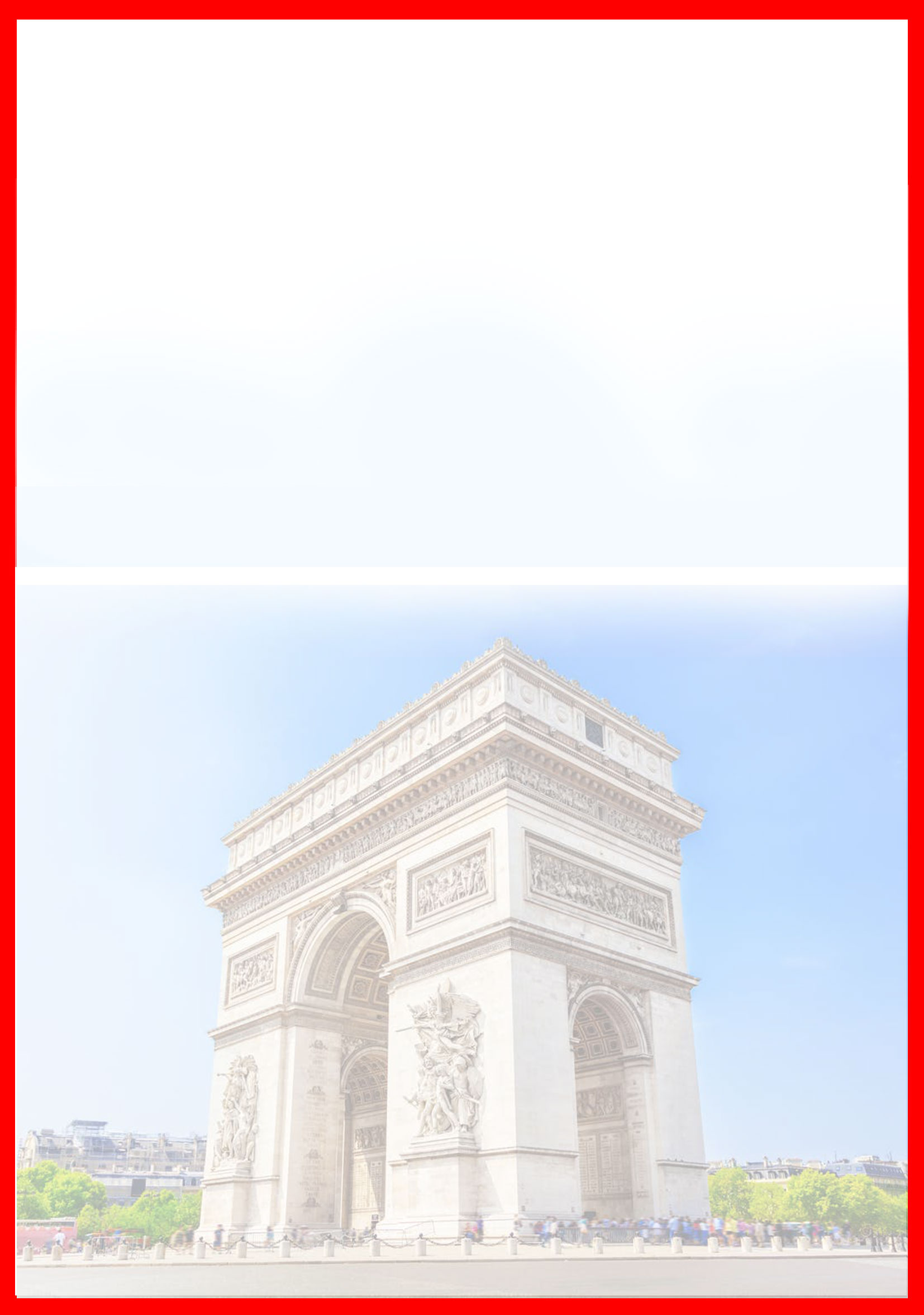 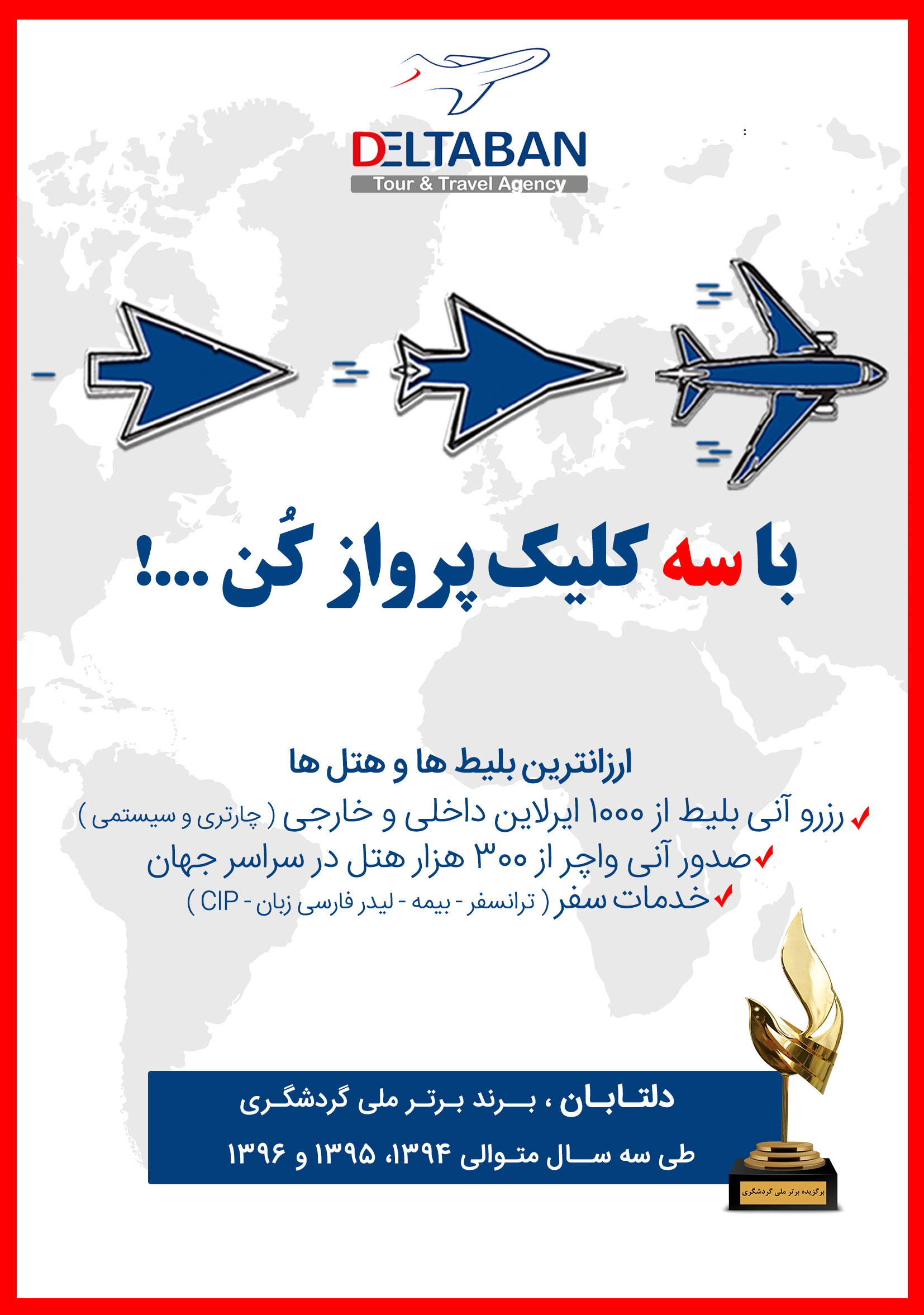 هتلدرجهشهرتعدادشبنفر در اتاق دو تخته (نفر اضافه)نفر در اتاق یک تختهکودک با تخت (11-4 سال)کودک بی تخت (4-2 سال)نوزاد هتل 4 ستاره4*پاریس4 شب890 یورو1,090 یورو790 یورو690 یورو290 یورو هتل 4 ستاره4*پاریس7 شب1,090 یورو1,290 یورو890 یورو790 یورو290 یورو هتل 4 ستاره4*پاریسنرخ پرواز6,900,000 تومان6,900,000 تومان5,900,000 تومان5,900,000 تومان990,000 تومانبرنامه پروازی رفتحرکت از تهرانورود به پاریسشماره پروازشرکت هواپیماییبرنامه پروازی رفت17:1521:00(IR733)ایران ایربرنامه پروازی برگشتحرکت از پاریسورود به تهرانشماره پروازشرکت هواپیماییپرواز برگشت تور 4 شبجمعه ها22:3006:45 +1(IR732)ایران ایرپرواز برگشت تور 7 شبجمعه ها14:1522:30(IR732)ایران ایرروز اول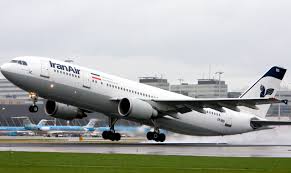 روز دوم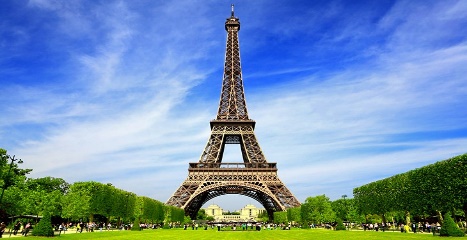 روز سوم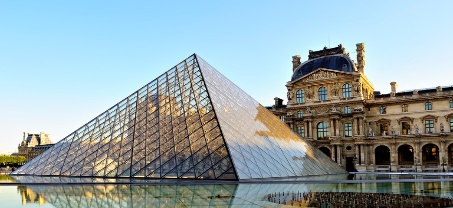 روز چهارم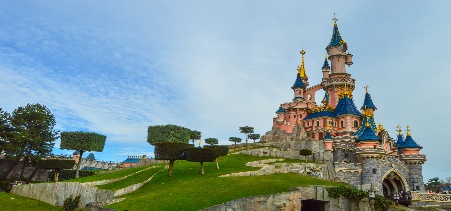 روز پنجم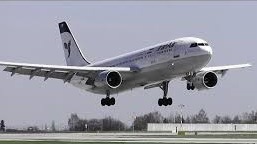 روزهای پنجم، ششم و هفتم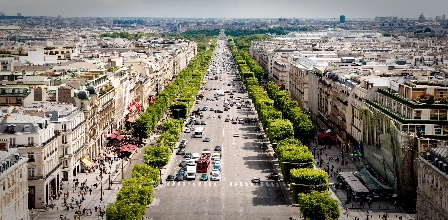 روز هشتم